Camchuairteanna: Meabhrán Tuisceana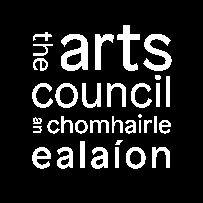 NÍ MÓR an meabhrán tuisceana seo a chomhaontú go sainráite leis an eagraíocht chomhpháirtíochta maidir le GACH láthair ar do chamchuairt, agus glacann an Chomhairle Ealaíon leis go bhfuil na páirtithe go léir ar an eolas faoina bhfuil ann agus go bhfuil siad tiomanta dá bhfuil ann.  Cuir na Meabhráin Tuisceana chomhlánaithe go léir isteach in aon cháipéis amháin lena gcur isteach.	Na páirtithe sa mheabhrán	Lucht féachana Comhaontú airgeadais idir na páirtitheComhaontaíonn na páirtithe na sonraí seo a leanas (bunaithe ar an sprioclucht féachana): I gcás nach mbaineann mír leis an meabhrán idir na páirtithe, déan neamhaird di.Tá treoirlínte margaíochta ar fáil ar shuíomh gréasáin na Comhairle Ealaíon ar: http://www.artscouncil.ie/ga/na-healaiona-in-eirinn/Ionaid-tionOil/margaiochta-agus-PR/Marketing-and-PR-(ga)/	Dearbhú comhaontaitheAinm:		     Post:		     Ainm:		     Post:		     Iarratasóir/léiritheoir:Eagraíocht chomhpháirtíochta – ionad tionóil, féile, etc.Líon an sprioclucht féachana a comhaontaíodh in aghaidh an léirithe: TÁ SÉ SEO RIACHTANACH.Líon na dtaibhitheIoncam ó Dhíoloifig
Is é seo an t-iomlán a bhfuiltear ag súil leis le haghaidh na seónna uile sa léiriú san ionad tionóil comhpháirtíochta (más ábhartha).Ioncam ó Dhíoloifig
Is é seo an t-iomlán a bhfuiltear ag súil leis le haghaidh na seónna uile sa léiriú san ionad tionóil comhpháirtíochta (más ábhartha).€0.00€0.00Íocaíocht dleachtanna
Ag brath ar an seó, d’fhéadfadh íocaíochtaí dleachtanna a bheith i gceist. Íocaíocht dleachtanna
Ag brath ar an seó, d’fhéadfadh íocaíochtaí dleachtanna a bheith i gceist. €0.00€0.00An íosíocaíocht don iarratasóir 
Is é seo an 'ráthaíocht' ar dóigh leis an ionad tionóil a íocfar leis an iarratasóir (más ábhartha).An íosíocaíocht don iarratasóir 
Is é seo an 'ráthaíocht' ar dóigh leis an ionad tionóil a íocfar leis an iarratasóir (más ábhartha).€0.00€0.00Cíos ar an ionad tionóil
Is é seo an méid a íocfaidh an t-iarratasóir as an gcíos ar an ionad tionóil (más ábhartha).Cíos ar an ionad tionóil
Is é seo an méid a íocfaidh an t-iarratasóir as an gcíos ar an ionad tionóil (más ábhartha).€0.00€0.00Scoilt díoloifige (e.g. 50/50, 75/25, etc.)
Má tá an comhaontú airgeadais bunaithe ar scoilt díoloifige, sonraigh an céatadán le haghaidh gach páirtí. Iarratasóir/léiritheoir:Eagraíocht chomhpháirtíochta/ionad tionóil:Iarratasóir/léiritheoir:Eagraíocht chomhpháirtíochta/ionad tionóil:   %   %Thar ceann an iarratasóra/an léiritheora:Thar ceann na heagraíochta comhpháirtíochta/an ionaid tionóil: